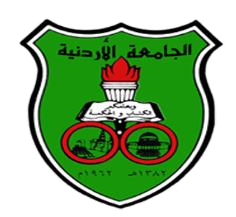 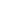  Signature of the Course Instructor:                                                    Signature of the Department Head:1-1 Converting Grades from Numbers to Letters Form Form NumberSUJ-02-03-02 Converting Grades from Numbers to Letters Form Issue Number and Date2/3/24/2022/2963 05/12/2022 Converting Grades from Numbers to Letters Form Revision or Amendment Number and Date2/(9/1/2023) Converting Grades from Numbers to Letters Form Deans' Council Approval Decision Number4/2023 Converting Grades from Numbers to Letters Form Deans' Council Approval Decision Date13/1/2023 Converting Grades from Numbers to Letters Form Number of Pages01 Faculty:Academic Year:Department:Academic Semester:First     Second     SummerCourse Number:Course Name:Recordings of Course Grades in Letters According to the Points Specified in Front of EachRecordings of Course Grades in Letters According to the Points Specified in Front of EachLetter GradeNumerical Weight of the GradePercentage Weight of the Grade A 4.00 A- 3.75 B+ 3.50 B 3.00 B- 2.75 C+ 2.50 C 2.00 C- 1.75 D+ 1.50 D 1.00 D- 0.75 FZero